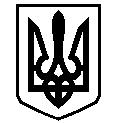 У К Р А Ї Н АВАСИЛІВСЬКА МІСЬКА РАДАЗАПОРІЗЬКОЇ ОБЛАСТІР О З П О Р Я Д Ж Е Н Н Яміського голови21 грудня  2017                                                                                             №  181Про проведення атестації посадових осібвиконавчого апарату Василівської міської ради Запорізької області	Керуючись ст. 42 Закону України «Про місцеве самоврядування в Україні», ст.17 Закону України «Про службу в органах місцевого самоврядування»,  відповідно до Постанови Кабінету Міністрів України від 26.10.2001 року № 1440    « Про затвердження типового Положення про проведення атестації посадових осіб місцевого самоврядування»:Затвердити:Склад атестаційної комісії виконавчого апарату Василівської міської ради Запорізької області, додається;Списки посадових осіб виконавчого апарату Василівської міської ради Запорізької області, які підлягають атестації  та які не підлягають атестації , додається;Графік проведення атестації посадових осіб виконавчого апарату Василівської міської ради Запорізької області, додається.Керуючому справами виконавчого комітету, начальнику відділу юридичного забезпечення та організаційної роботи виконавчого апарату міської ради Кривулі В.В. довести до відома посадових осіб місцевого самоврядування графік проведення атестації.Заступникам міського голови з питань діяльності виконавчих органів ради, начальникам відділів виконавчого апарату міської ради до 19 січня 2018 року надати до атестаційної комісії службові характеристики на посадових осіб, які підлягають атестації.Голові атестаційної комісії Мандичеву О.Г. забезпечити проведення атестації відповідно до чинного законодавства, по її підсумкам надати міському голові рішення атестаційної комісії по відповідності,  невідповідності та відповідності за певних умов займаним посадам посадових осіб виконавчого апарату Василівської міської ради Запорізької області.5. Контроль за виконанням даного розпорядження покласти на секретаря ради Мандичева О.Г.Міський голова                                                                                                   Л.М.Цибульняк ЗАТВЕРДЖЕНО       Розпорядження міського голови                                                                                                21.12.2017          № 181С К Л А Датестаційної комісії виконавчого апарату міської радиВасилівської міської ради Запорізької областіКеруючий справами виконавчого комітету,начальник відділу юридичного забезпечення та організаційної роботи виконавчого апарату міської ради                                                                                        В.В.КривуляЗАТВЕРДЖЕНО                                                                                     Розпорядження міського голови                                                                                               21.12.2017          № 181С П И С О Кпосадових осіб виконавчого апарату  Василівської міської ради Запорізької області,які підлягають атестації1. Борисенко Юрій Леонідович – заступник міського голови з питань діяльності виконавчих органів ради,начальник відділу комунального господарства та містобудування виконавчого апарату міської ради;2. Джуган Наталія Віталіївна - заступник міського голови з питань діяльності виконавчих органів ради,начальник відділу з гуманітарних питань;3. Карєва Тетяна Олексіївна – заступник міського голови з питань діяльності виконавчих органів ради,начальник відділу економічного розвитку виконавчого апарату міської ради;4. Красюкова Наталія Олександрівна – начальник фінансового відділу виконавчого апарату міської ради,головний бухгалтер;5. Крат Євген Олегович - провідний спеціаліст - юрист  відділу юридичного забезпечення та організаційної роботи виконавчого апарату міської ради;            6. Кривуля Віта Вікторівна – керуючий справами виконавчого комітету,начальник відділу юридичного забезпечення та організаційної роботи виконавчого апарату міської ради;7. Коновалов Володимир Олександрович – начальник відділу будівництва та інвестиційного розвитку  виконавчого апарату міської ради;8. Нечет Олена Миколаївна – начальник відділу з питань земельних відносин та земельного кадастру виконавчого апарату міської ради;9. Корсун Світлана Георгіївна – провідний спеціаліст відділу юридичного забезпечення та організаційної роботи виконавчого апарату міської ради;            10. Кайдаш Олена Вікторівна -  провідний спеціаліст з питань комунального господарства відділу комунального господарства та містобудування виконавчого апарату міської ради;    11. Фісун Олександр Вікторович - провідний спеціаліст з благоустрою та охорони навколишнього середовища відділу комунального господарства та містобудування виконавчого апарату міської ради;    12. Калоша Сергій Миколайович - провідний спеціаліст відділу комунального господарства та містобудування виконавчого апарату міської ради;  13. Харченко Аліна Юріївна - провідний спеціаліст відділу юридичного забезпечення та організаційної роботи виконавчого апарату міської ради;            14. Соколова Інна Миколаївна – провідний спеціаліст з архівних справ відділу з гуманітарних питань виконавчого апарату міської ради;15. Булітко Олександр Валерійович - провідний спеціаліст з питань соціального захисту  відділу з гуманітарних питань виконавчого апарату міської ради;16. Голубєва Олена Федорівна – провідний спеціаліст з земельних питань відділу з питань земельних відносин та земельного кадастру виконавчого апарату міської ради;17. Деревянко Вікторія Юріївна – провідний спеціаліст з питань формування бюджету та використання бюджетних коштів відділу економічного розвитку виконавчого апарату міської ради;18. Калоша Світлана Олександрівна – провідний спеціаліст з питань економіки та торгівлі відділу економічного розвитку виконавчого апарату міської ради;19. Мушенко Наталія Миколаївна – провідний спеціаліст фінансового відділу виконавчого апарату міської ради;20. Плохотнік Наталія Василівна - провідний спеціаліст фінансового відділу виконавчого апарату міської ради;21. Трипадуш Катерина Станіславівна - провідний спеціаліст фінансового відділу виконавчого апарату міської ради;22. Добруля Людмила Вікторівна -  провідний спеціаліст фінансового відділу виконавчого апарату міської ради.С П И С О Кпосадових осіб  виконавчого апарату Василівської міської ради Запорізької області,які не підлягають атестації1. Крат Тетяна Ігорівна - провідний спеціаліст відділу економічного розвитку виконавчого апарату міської ради знаходиться на лікарняному по вагітності та пологам;2. Касяненко Валентина Олексіївна - провідний спеціаліст відділу юридичного забезпечення та організаційної роботи виконавчого апарату міської ради працює на посаді менше року ( з 11.09.2017 року);3. Сергійко Максим Вікторович – спеціаліст І категорії  відділу будівництва та інвестиційного розвитку  виконавчого апарату міської ради працює на посаді менше року    ( з 24.10.2017 року);Керуючий справами виконавчого комітету,начальник відділу юридичного забезпечення та організаційної роботи виконавчого апарату міської ради                                                                                        В.В.КривуляЗАТВЕРДЖЕНО                                                                                     Розпорядження міського голови                                                                                               21.12.2017    № 181                                                              Г Р А Ф І Кпроведення атестації посадових осіб виконавчого апарату Василівської міської  ради Запорізької області                                                  26 січня 2018 рокуз  9-00 до  10-00 –  члени атестаційної комісії, які підлягають атестації :                            Борисенко Ю. Л., Джуган Н. В.,  Карєва Т. О.,  Красюкова Н. О., Крат Є.О                            Кривуля В.В. з 14-00 до 16-00 – посадові особи, які підлягають атестації :                            Коновалов В. О., Нечет О. М.,                            Кайдаш О.В.,Фісун О.В., Калоша С.М.,                            Харченко А.Ю., Корсун С. Г.,                            Соколова І.М., Булітко О.В.,                            Голубєва О.Ф.,                            Деревянко В.Ю., Калоша С.О.,                            Мушенко Н.М., Плохотнік Н.В.,Трипадуш К.С., Добруля Л.В.Керуючий справами виконавчого комітету,начальник відділу юридичного забезпечення та організаційної роботи виконавчого апарату міської ради                                                                                        В.В.КривуляМандичев Олександр Георгійовичсекретар ради, голова атестаційної комісіїКривуля Віта Вікторівнакеруючий справами виконавчого комітету, начальник відділу юридичного забезпечення та організаційної роботи виконавчого апарату міської ради, секретар атестаційної комісії Члени комісії:Члени комісії:Борисенко Юрій Леонідовичзаступник міського голови з питань діяльності виконавчих органів ради,начальник відділу комунального господарства та містобудування виконавчого апарату міської ради;Джуган Наталія Віталіївназаступник міського голови з питань діяльності виконавчих органів ради,начальник відділу з гуманітарних питань;Карєва Тетяна Олексіївназаступник міського голови з питань діяльності виконавчих органів ради, начальник відділу економічного розвитку виконавчого апарату міської ради;Крат Євген Олеговичпровідний спеціаліст-юрист відділу юридичного забезпечення та організаційної роботи виконавчого апарату міської ради;Красюкова Наталія Олександрівнаначальник фінансового відділу, головний бухгалтер виконавчого апарату міської ради